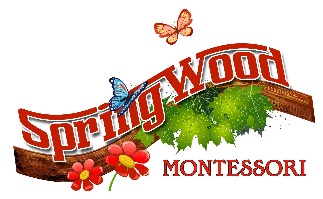 Springwood Montessori Tuition Fees - 2021Annual Registration Fee			$100/ $200 Family (Non-Refundable)Supply Fee					$100 per semester (Aug. & Jan.)Hours of Operation 				6:30 am – 6:30 pmSchool year tuition is broken down into 10 monthly payments. You have three payment programs from which to choose.School year paid in full: 5% discountSchool semester paid in full: 3 % discountMonthlySummer operates on monthly only.DiscountsSiblings will receive a 10% discount off the oldest sibling.Military Discount – 10%Law Enforcement Discount – 10%Teacher Discount – 5%The latest time you may drop off is 9:00 am.A late payment fee of $10 will be applied after the 5th of the month.A return check fee of $25 will be applied for returned checks.There is a $7 late pick up for half day/extended day.There is a $1 a minute after 6:30, after 1 hour the authorities will be called.Daily drop-in rate - $50 a day for 12 months and up, $75 for Infant Room“Our care of the child should be governed, not by the desire to make him learn things, but by the endeavor always to keep burning with him that light which is called intelligence.” ~ Maria MontessoriInfants – Acorn and Peach class: 6 weeks to 18 monthsFull Time Care Only:5 Days$1080 monthProgram ScheduleToddler: 18 months (if ready) to 3 yearsPrimary: 3 to 6 years, potty trainedHalf Day Program8:00 – 12:005 Days: $7953 Days (M/W/F): $6202 Days (T/Th): $5205 Days: $7103 Days (M/W/F): $6102 Days (T/Th): $510Extended Day Program8:30 – 2:305 Days: $8603 Days (M/W/F): $6652 Days (T/Th): $5655 Days: $7903 Days (M/W/F): $6302 Days (T/Th): $530Full Day Program6:30 – 6:305 Days: $10353 Days (M/W/F): $8402 Days (T/Th): $7405 Days: $9753 Days (M/W/F): $7552 Days (T/Th): $655